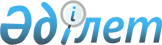 2023-2025 жылдарға арналған Ақжар ауданы Үлкен Қараой ауылдық округінің бюджетін бекіту туралыСолтүстік Қазақстан облысы Ақжар аудандық мәслихатының 2022 жылғы 28 желтоқсандағы № 29-10 шешімі
      Ескерту. 01.01.2023 бастап қолданысқа енгізіледі - осы шешімнің 7-тармағымен.
      Қазақстан Республикасының Бюджет кодексінің 9-1, 75-баптарына, Қазақстан Республикасының "Қазақстан Республикасындағы жергілікті мемлекеттік басқару және өзін-өзі басқару туралы" Заңының 6-бабына сәйкес Солтүстік Қазақстан облысы Ақжар аудандық мәслихаты ШЕШТІ:
      1. 2023-2025 жылдарға арналған Ақжар ауданының Үлкен Қараой ауылдық округінің бюджеті осы шешімге тиісінше 1, 2 және 3 -қосымшаларға сәйкес, 2023 жылға келесі көлемдерде бекітілсін: 
      1) кірістер – 104 127,6 мың теңге:
      салықтық түсімдер – 3 706,6 мың теңге;
      салықтық емес түсімдер – 91 мың теңге;
      трансферттер түсімі – 100 330 мың теңге;
      2) шығындар – 105 685,9 мың теңге; 
      3) таза бюджеттік кредиттеу – 0 теңге, соның ішінде:
      бюджеттік кредиттер – 0 теңге;
      бюджеттік кредиттерді өтеу – 0 теңге;
      4) қаржы активтерімен операциялар бойынша сальдо - 0 теңге:
      қаржы активтерін сатып алу - 0 теңге;
      мемлекеттің қаржы активтерін сатудан түсетін түсімдер - 0 теңге;
      5) бюджет тапшылығы (профициті) – -1558,3 теңге;
      6) бюджет тапшылығын қаржыландыру (профицитін пайдалану) – 1558,3 теңге:
      қарыздар түсімі - 0 теңге;
      қарыздарды өтеу – 0 теңге;
      бюджет қаражатының пайдаланылатын қалдықтары – 1558,3 теңге.
      Ескерту. 1-тармақ жаңа редакцияда - Солтүстік Қазақстан облысы Ақжар аудандық мәслихатының 02.05.2023 № 3-10 (01.01.2023 бастап қолданысқа енгізіледі); 11.08.2023 № 8-1 (01.01.2023 бастап қолданысқа енгізіледі); 06.12.2023 № 12-10 (01.01.2023 бастап қолданысқа енгізіледі) шешімдерімен.


      2. 2023 жылға арналған ауылдық округ бюджетінің кірістері Қазақстан Республикасының Бюджет кодексіне сәйкес мынадай салық түсімдері есебінен қалыптастырылатыны белгіленсін:
      1) ауылдық округтің аумағында мемлекеттік кіріс органдарында тіркеу есебіне қою кезінде мәлімделген:
      дара кәсіпкер, жекеше нотариус, жеке сот орындаушысы, адвокат, кәсіпқой медиатор үшін – тұрған жері;
      қалған жеке тұлғалар үшін – тұрғылықты жері орналасқан жеке тұлғалар дербес салық салуға жататын кірістер бойынша жеке табыс салығы;
      2) ауылдық округтің аумағындағы осы салықты салу объектілері бойынша жеке тұлғалардың мүлкіне салынатын салық;
      3) ауылдық округтің аумағындағы жер учаскелері бойынша жеке және заңды тұлғалардан алынатын, елдi мекендер жерлерiне салынатын жер салығы;
      3-1) бірыңғай жер салығы;
      4) мыналардан:
      ауылдық округтің аумағындағы жеке тұлғалардан;
      өздерінің құрылтай құжаттарында көрсетілетін тұрған жері ауылдық округтің аумағында орналасқан заңды тұлғалардан алынатын көлік құралдары салығы;
      4-1) жер учаскелерін пайдаланғаны үшін төлемақы;
      5) сыртқы (көрнекі) жарнаманы:
      ауылдық округтегі үй-жайлардың шегінен тыс ашық кеңістікте;
      ауылдық округтің аумақтары арқылы өтетін жалпыға ортақ пайдаланылатын автомобиль жолдарының бөлiнген белдеуiнде;
      елді мекендерден тыс жердегі үй-жайлардың шегінен тыс ашық кеңістікте және жалпыға ортақ пайдаланылатын автомобиль жолдарының бөлiнген белдеуiнен тыс жерде орналастырғаны үшін төлемақы.
      3. 2023 жылға арналған ауылдық округ бюджетінің келесі салықтық емес түсімдер есебінен қалыптасуы белгіленсін:
      1) ауылдық округтердің әкімдері әкімшілік құқық бұзушылықтар үшін салатын айыппұлдар;
      2) жеке және заңды тұлғалардың ерікті түрдегі алымдары;
      3) ауылдық округтің коммуналдық меншігінен (жергілікті өзін-өзі басқарудың коммуналдық меншігінен) түсетін кірістер:
      ауылдық округ әкімі аппаратының шешімімен құрылған коммуналдық мемлекеттік кәсіпорындардың таза кірісі бөлігінің түсімдері;
      ауылдық округтің коммуналдық меншігіндегі (жергілікті өзін-өзі басқарудың коммуналдық меншігіндегі) заңды тұлғаларға қатысу үлестеріне кірістер;
      ауылдық округтің коммуналдық меншігінің (жергілікті өзін-өзі басқарудың коммуналдық меншігінің) мүлкін жалға беруден түсетін кірістер;
      ауылдық округтің коммуналдық меншігінен (жергілікті өзін-өзі басқарудың коммуналдық меншігінен) түсетін басқа да кірістер;
      4) ауылдық округ бюджеттеріне түсетін басқа да салықтық емес түсімдер.
      4. Мыналар ауылдық округ бюджеттеріне негізгі капиталды сатудан түсетін түсімдер болып табылады:
      1) ауылдық округ бюджеттерінен қаржыландырылатын мемлекеттік мекемелерге бекітіп берілген мемлекеттік мүлікті сатудан түсетін ақша;
      2) ауыл шаруашылығы мақсатындағы жер учаскелерін сатудан түсетін түсімдерді қоспағанда, жер учаскелерін сатудан түсетін түсімдер;
      3) жер учаскелерін жалға беру құқығын сатқаны үшін төлемақы.
      5. Аудандық бюджеттен берілетін трансферттер ауылдық округ бюджетіне түсетін трансферттер түсімдері болып табылады.
      6. 2023 жылға арналған ауылдық округ бюджетінде аудандық бюджеттен округ бюджетіне берілетін субвенция көлемі 50 330 мың теңге сомасында көзделгендігі ескерілсін.
      6-1. Осы шешімге 2 қосымшаға сәйкес 2023 жылы 1 қаңтарда қалыптасқан бюджет қаражаттың бос қалдықтарын аудандық, облыстық бюджеттен және Қазақстан Республикасының Ұлттық қорынан берілген нысаналы трансферт есебінен республикалық бюджеттен бөлінген пайдаланылмаған (толық пайдаланылмаған) нысаналы трансферттерді қайтару есебінен ауылдық округ бюджетінің шығыстары көзделсін.
      Ескерту. Шешім 6-1-тармақпен толықтырылды - Солтүстік Қазақстан облысы Ақжар аудандық мәслихатының 02.05.2023 № 3-10 (01.01.2023 бастап қолданысқа енгізіледі) шешімімен.


      7. Осы шешім 2023 жылғы 1 қаңтардан бастап қолданысқа енгізіледі. Ақжар ауданы Үлкен Қараой ауылдық округінің 2023 жылға арналған бюджеті
      Ескерту. 1-қосымша жаңа редакцияда - Солтүстік Қазақстан облысы Ақжар аудандық мәслихатының 02.05.2023 № 3-10 (01.01.2023 бастап қолданысқа енгізіледі); 11.08.2023 № 8-1 (01.01.2023 бастап қолданысқа енгізіледі); 06.12.2023 № 12-10 (01.01.2023 бастап қолданысқа енгізіледі) шешімдерімен. Ақжар ауданы Үлкен Қараой ауылдық округінің 2024 жылға арналған бюджеті Ақжар ауданы Үлкен Қараой ауылдық округінің 2025 жылға арналған бюджеті Бюджет қаражатының бос қалдықтары есебінен аудандық, облыстық және Қазақстан Республикасының Ұлттық қорынан берілетін нысаналы трансферт есебінен республикалық бюджеттен бөлінген 2022 жылы пайдаланылмаған (толық пайдаланылмаған) нысаналы трансферттерді кайтару бюджетінің шығыстарын бөлу
      Ескерту. Шешім 4 қосымшамен толықтырылды - Солтүстік Қазақстан облысы Ақжар аудандық мәслихатының 02.05.2023 № 3-10 (01.01.2023 бастап қолданысқа енгізіледі) шешімімен.
					© 2012. Қазақстан Республикасы Әділет министрлігінің «Қазақстан Республикасының Заңнама және құқықтық ақпарат институты» ШЖҚ РМК
				
      Ақжар аудандық мәслихат хатшысы 

А.Хоршат
Солтүстік Қазақстан облысыАқжар аудандық мәслихатының2022 жылғы 28 желтоқсандағы№ 29-10 шешіміне1-қосымша
Санаты 
Сыныбы
Кіші сыныбы
Атауы
Сомасы мың теңге
1) Кірістер
104127,6
1
Салықтық түсімдер
3706,6
01
Табыс салығы
535,6
2
Жеке табыс салығы
535,6
04
Меншікке салынатын салықтар
3171
1
Мүлікке салынатын салықтар
674,7
3
Жер салығы
543,6
4
Көлiк құралдарына салынатын салық 
1813,7
5
Біріңғай жер салығы
139
2
Салық емес тусімдер
91
01
Мемлекеттік меншіктен түсетін түсімдер 
91
5
Мемлекет меншігіндегі мүлікті жалға беруден түсетін кірістер
91
4
Трансферттердің түсімдері
100330
02
Мемлекеттiк басқарудың жоғары тұрған органдарынан түсетiн трансферттер
100330
3
Аудандардың (облыстық маңызы бар қаланың) бюджетінен трансферттер
100330
Функционалдық топ
Функционалдық топ
Функционалдық топ
Атауы
Сомасы мың теңге
Бюджеттік бағдарламалардың әкімшісі
Бюджеттік бағдарламалардың әкімшісі
Атауы
Сомасы мың теңге
Бағдарлама
Атауы
Сомасы мың теңге
Атауы
Сомасы мың теңге
2) Шығындар
105685,9
01
Жалпы сипаттағы мемлекеттiк көрсетілетін қызметтер
28039,7
124
Аудандық маңызы бар қала, ауыл, кент, ауылдық округ әкімінің аппараты
28039,7
001
Аудандық маңызы бар қала, ауыл, кент, ауылдық округ әкімінің қызметін қамтамасыз ету жөніндегі қызметтер
28039,7
07
Тұрғын үй-коммуналдық шаруашылық
10706
124
Аудандық маңызы бар қала, ауыл, кент, ауылдық округ әкімінің аппараты
10706
014
Елді мекендерді сумен жабдықтауды ұйымдастыру
1664
008
Елді мекендердегі көшелерді жарықтандыру
2659,6
009
Елді мекендердің санитариясын қамтамасыз ету
446,5
011
Елді мекендерді көріктендіру және көгалдандыру
5935,9
08
Мәдениет, спорт, туризм және ақпараттық кеңістiк
5681,1
124
Аудандық маңызы бар қала, ауыл, кент, ауылдық округ әкімінің аппараты
5681,1
006
Жергілікті деңгейде мәдени-демалыс жұмысын қолдау
5681,1
12
Көлік және коммуникация
988,5
124
Аудандық маңызы бар қала, ауыл, кент, ауылдық округ әкімінің аппараты
988,5
045
Аудандық маңызы бар қала, ауыл, кент, ауылдық округ автокөлік жолдарын күрделі және орташа жөндеу
988,5
13
Басқалар
60270
124
Аудандық маңызы бар қала, ауыл, кент, ауылдық округ әкімінің аппараты
60270
040
Өңірлерді дамытудың 2025 жылға дейінгі мемлекеттік бағдарламасы шеңберінде өңірлерді экономикалық дамытуға жәрдемдесу бойынша шараларды іске асыруға ауылдық елді мекендерді жайластыруды шешуге арналған іс-шараларды іске асыру
10270
057
"Ауыл-Ел бесігі" жобасы шеңберінде ауылдық елді мекендердегі әлеуметтік және инженерлік инфрақұрылым бойынша іс-шараларды іске асыру
50000
15
Трансферттер
0,6
124
Аудандық маңызы бар қала, ауыл, кент, ауылдық округ әкімінің аппараты
0,6
044
Қазақстан Республикасының Ұлттық қорынан берілетін нысаналы трансферт есебінен республикалық бюджеттен бөлінген пайдаланылмаған (түгел пайдаланылмаған) нысаналы трансферттердің сомасын қайтару
0,1
048
Пайдаланылмаған (толық пайдаланылмаған) нысаналы трансферттерді қайтару
0,5
3) Таза бюджеттік кредиттеу
0
4) Қаржы активтерімен операциялар бойынша сальдо
0
Қаржы активтерін сатып алу
0
Мемлекеттің қаржы активтерін сатудан түсетін түсімдер
0
5) Бюджет тапшылығы (профициті)
-1558,3
6) Бюджет тапшылығын қаржыландыру (профицитін пайдалану)
1558,3
Санаты 
Сыныбы
Кіші сыныбы
Атауы
Сумма тысяч тенге
8
Бюджет қаражатының пайдаланылатын қалдықтары
1558,3
01
Бюджет қаражаты қалдықтары
1558,3
1
Бюджет қаражатының бос қалдықтары
1558,3Солтүстік Қазақстан облысыАқжар аудандықмәслихатының2022 жылғы 28 желтоқсандағы№ 29-10 шешіміне2-қосымша
Санаты
Сыныбы
Кіші сыныбы
Атауы
Сомасы мың теңге
І.Кірістер
40991
1
Салықтық түсімдер
3710
01
Табыс салығы
1016
2
Жеке табыс салығы
1016
04
Меншікке салынатын салықтар
2694
1
Мүлікке салынатын салықтар
43
3
Жер салығы 
596
4
Көлiк құралдарына салынатын салық
1661
5
Бірыңғай жер салығы 
394
2
Салық емес түсімдер
73
01
Мемлекеттік меншіктен түсетін кірістер
73
5
Мемлекет меншігіндегі мүлікті жалға беруден түсетін кірістер
73
3
Негізгі капиталды сатудан түсетін түсімдер
1500
03
Жерді және материалдық емес активтерді сату
1500
1
Жерді сату
1500
4
Трансферттердің түсімдері
35708
02
Мемлекеттiк басқарудың жоғары тұрған органдарынан түсетiн трансферттер
35708
3
Аудандардың (облыстық маңызы бар қаланың) бюджетінен трансферттер
35708
Атауы
Атауы
Атауы
Атауы
Сомасы мың теңге
Функционалдық топ
Функционалдық топ
Функционалдық топ
Функционалдық топ
Сомасы мың теңге
Бюджеттікбағдарламалардыңәкімшісі
Бюджеттікбағдарламалардыңәкімшісі
Бюджеттікбағдарламалардыңәкімшісі
Сомасы мың теңге
Бағдарлама
Бағдарлама
Сомасы мың теңге
II. Шығыстар
40991
01
Жалпы сипаттағы мемлекеттік қызметтер
29698
124
Аудандық маңызы бар қала, ауыл, кент, ауылдық округ әкімінің аппараты
29698
001
Аудандық маңызы бар қала, ауыл, кент, ауылдық округ әкімінің қызметін қамтамасыз етужөніндегі қызметтер
29698
07
Тұрғын үй-коммуналдық шаруашылық
4039
124
Аудандық маңызы бар қала, ауыл, кент, ауылдық округ әкімінің аппараты
4039
011
Елді мекендердікөріктендіру және көгалдандыру
229
014
Елді мекендерді сумен жабдықтауды ұйымдастыру
1780
008
Елдімекендердегікөшелердіжарықтандыру
1573
009
Елді мекендердің санитариясын қамтамасыз ету
457
08
Мәдениет, спорт, туризм және ақпараттық кеңістiк
7254
124
Аудандық маңызы бар қала, ауыл, кент, ауылдық округ әкімінің аппараты
7254
006
Жергілікті деңгейде мәдени-демалыс жұмысын қолдау
7254
ІІІ. Таза бюджеттік кредиттеу
0
ІV. Қаржы активтерімен операциялар бойынша сальдо
0
Қаржы активтерін сатып алу
0
Мемлекеттің қаржы активтерін сатудан түсетін түсімдер
0
V. Бюджет тапшылығы (профициті)
0
VІ. Бюджет тапшылығын қаржыландыру (профицитін пайдалану)
0
8
Бюджет қаражатының пайдаланылатын қалдықтары
0
01
Бюджет қаражанты қалдықтары
0
1
Бюджет қаражантының бос қалдықтары
0Солтүстік Қазақстан облысыАқжар аудандық мәслихатының2022 жылғы 28 желтоқсандағы№ 29-10 шешіміне3-қосымша
Санаты
Сыныбы
Кіші сыныбы
Атауы
Сомасы мың теңге
І.Кірістер
43620
1
Салықтық түсімдер
3796
01
Табыс салығы
1102
2
Жеке табыс салығы
1102
04
Меншікке салынатын салықтар
2694
1
Мүлікке салынатын салықтар
43
3
Жер салығы 
596
4
Көлiк құралдарына салынатын салық
1661
5
Бірыңғай жер салығы 
394
2
Салық емес түсімдер
73
01
Мемлекеттік меншіктен түсетін кірістер
73
5
Мемлекет меншігіндегі мүлікті жалға беруден түсетін кірістер
73
3
Негізгі капиталды сатудан түсетін түсімдер
1500
03
Жерді және материалдық емес активтерді сату
1500
1
Жерді сату
1500
4
Трансферттердің түсімдері
38251
02
Мемлекеттiк басқарудың жоғары тұрған органдарынан түсетiн трансферттер
38251
3
Аудандардың (облыстық маңызы бар қаланың) бюджетінен трансферттер
38251
Атауы
Атауы
Атауы
Атауы
Сомасы мың теңге
Функционалдық топ
Функционалдық топ
Функционалдық топ
Функционалдық топ
Сомасы мың теңге
Бюджеттік бағдарламалардың әкімшісі
Бюджеттік бағдарламалардың әкімшісі
Бюджеттік бағдарламалардың әкімшісі
Сомасы мың теңге
Бағдарлама
Бағдарлама
Сомасы мың теңге
II. Шығыстар
43620
01
Жалпы сипаттағы мемлекеттік қызметтер
30175
124
Аудандық маңызы бар қала, ауыл, кент, ауылдық округ әкімінің аппараты
30175
001
Аудандық маңызы бар қала, ауыл, кент, ауылдық округ әкімінің қызметін қамтамасыз етужөніндегі қызметтер
30175
07
Тұрғын үй-коммуналдық шаруашылық
4322
124
Аудандық маңызы бар қала, ауыл, кент, ауылдық округ әкімінің аппараты
4322
011
Елді мекендердікөріктендіру және көгалдандыру
245
014
Елді мекендерді сумен жабдықтауды ұйымдастыру
1905
008
Елдімекендердегікөшелердіжарықтандыру
1683
009
Елді мекендердің санитариясын қамтамасыз ету
489
08
Мәдениет, спорт, туризм және ақпараттық кеңістiк
9123
124
Аудандық маңызы бар қала, ауыл, кент, ауылдық округ әкімінің аппараты
9123
006
Жергілікті деңгейде мәдени-демалыс жұмысын қолдау
9123
ІІІ. Таза бюджеттік кредиттеу
0
ІV. Қаржы активтерімен операциялар бойынша сальдо
0
Қаржы активтерін сатып алу
0
Мемлекеттің қаржы активтерін сатудан түсетін түсімдер
0
V. Бюджет тапшылығы (профициті)
0
VІ. Бюджет тапшылығын қаржыландыру (профицитін пайдалану)
0
8
Бюджет қаражатының пайдаланылатын қалдықтары
0
01
Бюджет қаражанты қалдықтары
0
1
Бюджет қаражантының бос қалдықтары
0Солтүстік Қазақстан облысыЖ Ақжар аудандық мәслихатының2022 жылғы 28 желтоқсандағы29-10 шешіміне 4 қосымша
Санаты 
Сыныбы
Кіші сыныбы
Атауы
Сумма тысяч тенге
8
Бюджет қалдықтарының пайдаланылатын қаражаты
1558,3
01
Бюджет қаражаты қалдықтары
1558,3
1
Бюджет қаражатының бос қалдықтары
1558,3
2) Шығыстар
1558,3
07
Тұрғын үй-коммуналдық шаруашылық
1557,7
124
Аудандық маңызы бар қала, ауыл, кент, ауылдық округ әкімінің аппараты
1557,7
011
Елді мекендерді көріктендіру және көгалдандыру
1557,7
15
Трансферттер
0,6
124
Аудандық маңызы бар қала, ауыл, кент, ауылдық округ әкімінің аппараты
0,6
044
Қазақстан Республикасының Ұлттық қорынан берілетін нысаналы трансферт есебінен республикалық бюджеттен бөлінген пайдаланылмаған (түгел пайдаланылмаған) нысаналы трансферттердің сомасын қайтару
0,1
048
Пайдалынбаған (толық пайдаланылмаған) нысаналы трансферттерді қайтару
0,5